У К Р А Ї Н АГОЛОВА ЧЕРНІВЕЦЬКОЇ ОБЛАСНОЇ РАДИ__________________________________________________________________________________________РОЗПОРЯДЖЕННЯ«  11         »  жовтня  2019 р.				                      №   363-нПро відзначення 
Годнюк Л.О.Відповідно до Положення про Почесну відзнаку Чернівецької обласної ради "За заслуги перед Буковиною" та цінний подарунок (годинник) Чернівецької обласної ради, затвердженого рішенням 8-ї сесії обласної ради VII скликання від 27.10.2016 № 212-8/16, вручити цінний подарунок (годинник) Чернівецької обласної ради та відповідно до Положення про Почесну грамоту Чернівецької обласної ради, затвердженого рішенням 2-ї сесії обласної ради ХХІІІ скликання від 09.07.1998 № 60/2-98 (із змінами), нагородити  Почесною грамотою обласної ради: за багаторічну сумлінну працю, високий професіоналізм, плідну депутатську діяльність, активну громадянську позицію  та з нагоди від дня народження.Голова обласної ради		                                                               І.Мунтян	ГОДНЮКЛюбов Олексіївнудепутата Чернівецької обласної ради VII скликання, генерального директора ТОВ «Місто ТБ»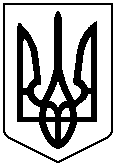 